四日市・東員共同ミュージカルオーディション募集要項　この度、四日市と東員の共同ミュージカルが開催決定！　一般公募の地元出演者と、演劇集団ローカルスーパースターズが繰り広げる涙と笑いと感動のミュージカル。四日市で大空に情熱を傾けた日本のライト兄弟「玉井兄弟」を取り上げます！“あなた“もミュージカルに参加してみませんか？熱い気持ちを持った皆さんのご応募お待ちしています！応募締切　２０１９年７月５日（金）応募締切　２０１９年７月５日（金）応募締切　２０１９年７月５日（金）応募締切　２０１９年７月５日（金）応募締切　２０１９年７月５日（金）応募締切　２０１９年７月５日（金）応募締切　２０１９年７月５日（金）応募締切　２０１９年７月５日（金）応募締切　２０１９年７月５日（金）応募締切　２０１９年７月５日（金）【オーディション】　日時　２０１９年７月７日（日）午前10：00～　　　　　　※時間等詳細は、メールでお知らせします。　　　　　　※申込日当日又は翌日までに四日市市文化会館まで氏名をまで表記し、送信してください。　　　　　　　(ｱﾄﾞﾚｽは当該ﾐｭｰｼﾞｶﾙ以外の目的に使用しません)　　　　　　※日程の都合がつかない場合は、ご一報ください。　会場　四日市市三浜文化会館　審査　演技・歌・ダンスの３種目　　　　　　※演技・ダンス：当日会場で課題を発表します。　　　　　　※歌：自由曲（好きな曲を１曲歌っていただきます。　　　　　　　カラオケが必要な方は、CDをお持ちください）　持ち物　①ダンスのしやすい服装と靴（外履きは不可）　　　　　　②ＣＤ（必要な方）　　　　　　※昼休憩をとりますので、昼食、飲み物等ご持参　　　　　　　いただくことをお勧めします。　募集定員　３０人　申込資格・条件　・近隣市町在住または在勤者で高校生以上の方・経験は問いません。８月ごろから週2～3日の練習に参加できる方（公演2ヵ月前頃から更に練習回数増える予定です）。【オーディション】　日時　２０１９年７月７日（日）午前10：00～　　　　　　※時間等詳細は、メールでお知らせします。　　　　　　※申込日当日又は翌日までに四日市市文化会館まで氏名をまで表記し、送信してください。　　　　　　　(ｱﾄﾞﾚｽは当該ﾐｭｰｼﾞｶﾙ以外の目的に使用しません)　　　　　　※日程の都合がつかない場合は、ご一報ください。　会場　四日市市三浜文化会館　審査　演技・歌・ダンスの３種目　　　　　　※演技・ダンス：当日会場で課題を発表します。　　　　　　※歌：自由曲（好きな曲を１曲歌っていただきます。　　　　　　　カラオケが必要な方は、CDをお持ちください）　持ち物　①ダンスのしやすい服装と靴（外履きは不可）　　　　　　②ＣＤ（必要な方）　　　　　　※昼休憩をとりますので、昼食、飲み物等ご持参　　　　　　　いただくことをお勧めします。　募集定員　３０人　申込資格・条件　・近隣市町在住または在勤者で高校生以上の方・経験は問いません。８月ごろから週2～3日の練習に参加できる方（公演2ヵ月前頃から更に練習回数増える予定です）。【オーディション】　日時　２０１９年７月７日（日）午前10：00～　　　　　　※時間等詳細は、メールでお知らせします。　　　　　　※申込日当日又は翌日までに四日市市文化会館まで氏名をまで表記し、送信してください。　　　　　　　(ｱﾄﾞﾚｽは当該ﾐｭｰｼﾞｶﾙ以外の目的に使用しません)　　　　　　※日程の都合がつかない場合は、ご一報ください。　会場　四日市市三浜文化会館　審査　演技・歌・ダンスの３種目　　　　　　※演技・ダンス：当日会場で課題を発表します。　　　　　　※歌：自由曲（好きな曲を１曲歌っていただきます。　　　　　　　カラオケが必要な方は、CDをお持ちください）　持ち物　①ダンスのしやすい服装と靴（外履きは不可）　　　　　　②ＣＤ（必要な方）　　　　　　※昼休憩をとりますので、昼食、飲み物等ご持参　　　　　　　いただくことをお勧めします。　募集定員　３０人　申込資格・条件　・近隣市町在住または在勤者で高校生以上の方・経験は問いません。８月ごろから週2～3日の練習に参加できる方（公演2ヵ月前頃から更に練習回数増える予定です）。【オーディション】　日時　２０１９年７月７日（日）午前10：00～　　　　　　※時間等詳細は、メールでお知らせします。　　　　　　※申込日当日又は翌日までに四日市市文化会館まで氏名をまで表記し、送信してください。　　　　　　　(ｱﾄﾞﾚｽは当該ﾐｭｰｼﾞｶﾙ以外の目的に使用しません)　　　　　　※日程の都合がつかない場合は、ご一報ください。　会場　四日市市三浜文化会館　審査　演技・歌・ダンスの３種目　　　　　　※演技・ダンス：当日会場で課題を発表します。　　　　　　※歌：自由曲（好きな曲を１曲歌っていただきます。　　　　　　　カラオケが必要な方は、CDをお持ちください）　持ち物　①ダンスのしやすい服装と靴（外履きは不可）　　　　　　②ＣＤ（必要な方）　　　　　　※昼休憩をとりますので、昼食、飲み物等ご持参　　　　　　　いただくことをお勧めします。　募集定員　３０人　申込資格・条件　・近隣市町在住または在勤者で高校生以上の方・経験は問いません。８月ごろから週2～3日の練習に参加できる方（公演2ヵ月前頃から更に練習回数増える予定です）。　・練習会場にご自身または保護者等送迎で通える方。　・夜間の練習に支障がない方。　・チケットノルマ有り。　・劇団、事務所等に所属の方は所属団体に了承を得た上、　　お申し込みください。　・オーディションに合格しても、出演の是非は練習段階で決定　　しますので、ご了承ください。　公演日程 ２０１９年１１月２３日(土）・２４日(日)四日市市公演　　　　　 ２０１９年１１月３０日(土)・１２月１日(日)東員町公演　　　　　※全４回公演（予定）　申込方法　下記の申込書に必要事項を記入し、写真添付の上、　　　　　　四日市市文化会館窓口へ提出してください。　　　　　　※メールでの提出可　申込期限　６月２８日（金）必着。　申込先　　510-0075　三重県四日市市安島2丁目５－３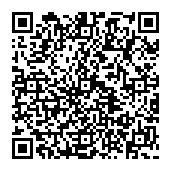 　　　　　　　　　　　　　　四日市市文化会館　　Email oubo1@yonbun.com　　　　　　　　　　　　お問い合わせ　四日市市文化会館　☎059-354-4501　主催：（公財）四日市市文化まちづくり財団　助成：(一財)地域創造　・練習会場にご自身または保護者等送迎で通える方。　・夜間の練習に支障がない方。　・チケットノルマ有り。　・劇団、事務所等に所属の方は所属団体に了承を得た上、　　お申し込みください。　・オーディションに合格しても、出演の是非は練習段階で決定　　しますので、ご了承ください。　公演日程 ２０１９年１１月２３日(土）・２４日(日)四日市市公演　　　　　 ２０１９年１１月３０日(土)・１２月１日(日)東員町公演　　　　　※全４回公演（予定）　申込方法　下記の申込書に必要事項を記入し、写真添付の上、　　　　　　四日市市文化会館窓口へ提出してください。　　　　　　※メールでの提出可　申込期限　６月２８日（金）必着。　申込先　　510-0075　三重県四日市市安島2丁目５－３　　　　　　　　　　　　　　四日市市文化会館　　Email oubo1@yonbun.com　　　　　　　　　　　　お問い合わせ　四日市市文化会館　☎059-354-4501　主催：（公財）四日市市文化まちづくり財団　助成：(一財)地域創造　・練習会場にご自身または保護者等送迎で通える方。　・夜間の練習に支障がない方。　・チケットノルマ有り。　・劇団、事務所等に所属の方は所属団体に了承を得た上、　　お申し込みください。　・オーディションに合格しても、出演の是非は練習段階で決定　　しますので、ご了承ください。　公演日程 ２０１９年１１月２３日(土）・２４日(日)四日市市公演　　　　　 ２０１９年１１月３０日(土)・１２月１日(日)東員町公演　　　　　※全４回公演（予定）　申込方法　下記の申込書に必要事項を記入し、写真添付の上、　　　　　　四日市市文化会館窓口へ提出してください。　　　　　　※メールでの提出可　申込期限　６月２８日（金）必着。　申込先　　510-0075　三重県四日市市安島2丁目５－３　　　　　　　　　　　　　　四日市市文化会館　　Email oubo1@yonbun.com　　　　　　　　　　　　お問い合わせ　四日市市文化会館　☎059-354-4501　主催：（公財）四日市市文化まちづくり財団　助成：(一財)地域創造　・練習会場にご自身または保護者等送迎で通える方。　・夜間の練習に支障がない方。　・チケットノルマ有り。　・劇団、事務所等に所属の方は所属団体に了承を得た上、　　お申し込みください。　・オーディションに合格しても、出演の是非は練習段階で決定　　しますので、ご了承ください。　公演日程 ２０１９年１１月２３日(土）・２４日(日)四日市市公演　　　　　 ２０１９年１１月３０日(土)・１２月１日(日)東員町公演　　　　　※全４回公演（予定）　申込方法　下記の申込書に必要事項を記入し、写真添付の上、　　　　　　四日市市文化会館窓口へ提出してください。　　　　　　※メールでの提出可　申込期限　６月２８日（金）必着。　申込先　　510-0075　三重県四日市市安島2丁目５－３　　　　　　　　　　　　　　四日市市文化会館　　Email oubo1@yonbun.com　　　　　　　　　　　　お問い合わせ　四日市市文化会館　☎059-354-4501　主催：（公財）四日市市文化まちづくり財団　助成：(一財)地域創造　・練習会場にご自身または保護者等送迎で通える方。　・夜間の練習に支障がない方。　・チケットノルマ有り。　・劇団、事務所等に所属の方は所属団体に了承を得た上、　　お申し込みください。　・オーディションに合格しても、出演の是非は練習段階で決定　　しますので、ご了承ください。　公演日程 ２０１９年１１月２３日(土）・２４日(日)四日市市公演　　　　　 ２０１９年１１月３０日(土)・１２月１日(日)東員町公演　　　　　※全４回公演（予定）　申込方法　下記の申込書に必要事項を記入し、写真添付の上、　　　　　　四日市市文化会館窓口へ提出してください。　　　　　　※メールでの提出可　申込期限　６月２８日（金）必着。　申込先　　510-0075　三重県四日市市安島2丁目５－３　　　　　　　　　　　　　　四日市市文化会館　　Email oubo1@yonbun.com　　　　　　　　　　　　お問い合わせ　四日市市文化会館　☎059-354-4501　主催：（公財）四日市市文化まちづくり財団　助成：(一財)地域創造　・練習会場にご自身または保護者等送迎で通える方。　・夜間の練習に支障がない方。　・チケットノルマ有り。　・劇団、事務所等に所属の方は所属団体に了承を得た上、　　お申し込みください。　・オーディションに合格しても、出演の是非は練習段階で決定　　しますので、ご了承ください。　公演日程 ２０１９年１１月２３日(土）・２４日(日)四日市市公演　　　　　 ２０１９年１１月３０日(土)・１２月１日(日)東員町公演　　　　　※全４回公演（予定）　申込方法　下記の申込書に必要事項を記入し、写真添付の上、　　　　　　四日市市文化会館窓口へ提出してください。　　　　　　※メールでの提出可　申込期限　６月２８日（金）必着。　申込先　　510-0075　三重県四日市市安島2丁目５－３　　　　　　　　　　　　　　四日市市文化会館　　Email oubo1@yonbun.com　　　　　　　　　　　　お問い合わせ　四日市市文化会館　☎059-354-4501　主催：（公財）四日市市文化まちづくり財団　助成：(一財)地域創造オーディション申込書オーディション申込書オーディション申込書オーディション申込書オーディション申込書オーディション申込書オーディション申込書オーディション申込書受付番号受付番号顔写真上半身・正面脱帽（ﾌﾟﾘｸﾗ不可）顔写真上半身・正面脱帽（ﾌﾟﾘｸﾗ不可）性別性別男・女生年月日(昭・平）　　　　年　　　月　　　日（満　　　歳）(昭・平）　　　　年　　　月　　　日（満　　　歳）(昭・平）　　　　年　　　月　　　日（満　　　歳）(昭・平）　　　　年　　　月　　　日（満　　　歳）(昭・平）　　　　年　　　月　　　日（満　　　歳）顔写真上半身・正面脱帽（ﾌﾟﾘｸﾗ不可）顔写真上半身・正面脱帽（ﾌﾟﾘｸﾗ不可）身長身長㎝㎝体重体重KgKgKg顔写真上半身・正面脱帽（ﾌﾟﾘｸﾗ不可）顔写真上半身・正面脱帽（ﾌﾟﾘｸﾗ不可）電話番号電話番号(自宅)(自宅)(自宅)(自宅)(携帯)〒〒〒〒〒〒〒〒〒（勤務先・学校等）（勤務先・学校等）自由曲自由曲曲名：　　　　　　　　　　　　　　　　　　　　　　ｱｶﾍﾟﾗ・ｶﾗｵｹ（希望する方に○印）曲名：　　　　　　　　　　　　　　　　　　　　　　ｱｶﾍﾟﾗ・ｶﾗｵｹ（希望する方に○印）曲名：　　　　　　　　　　　　　　　　　　　　　　ｱｶﾍﾟﾗ・ｶﾗｵｹ（希望する方に○印）曲名：　　　　　　　　　　　　　　　　　　　　　　ｱｶﾍﾟﾗ・ｶﾗｵｹ（希望する方に○印）曲名：　　　　　　　　　　　　　　　　　　　　　　ｱｶﾍﾟﾗ・ｶﾗｵｹ（希望する方に○印）曲名：　　　　　　　　　　　　　　　　　　　　　　ｱｶﾍﾟﾗ・ｶﾗｵｹ（希望する方に○印）曲名：　　　　　　　　　　　　　　　　　　　　　　ｱｶﾍﾟﾗ・ｶﾗｵｹ（希望する方に○印）曲名：　　　　　　　　　　　　　　　　　　　　　　ｱｶﾍﾟﾗ・ｶﾗｵｹ（希望する方に○印）曲名：　　　　　　　　　　　　　　　　　　　　　　ｱｶﾍﾟﾗ・ｶﾗｵｹ（希望する方に○印）略歴略歴特技特技応募動機応募動機好きなミュージカル・普通のお芝居・ミュージカル曲・劇団などあればご記入ください。好きなミュージカル・普通のお芝居・ミュージカル曲・劇団などあればご記入ください。好きなミュージカル・普通のお芝居・ミュージカル曲・劇団などあればご記入ください。好きなミュージカル・普通のお芝居・ミュージカル曲・劇団などあればご記入ください。好きなミュージカル・普通のお芝居・ミュージカル曲・劇団などあればご記入ください。好きなミュージカル・普通のお芝居・ミュージカル曲・劇団などあればご記入ください。好きなミュージカル・普通のお芝居・ミュージカル曲・劇団などあればご記入ください。好きなミュージカル・普通のお芝居・ミュージカル曲・劇団などあればご記入ください。好きなミュージカル・普通のお芝居・ミュージカル曲・劇団などあればご記入ください。好きなミュージカル・普通のお芝居・ミュージカル曲・劇団などあればご記入ください。好きなミュージカル・普通のお芝居・ミュージカル曲・劇団などあればご記入ください。備考欄（未記入にしておいてください）備考欄（未記入にしておいてください）備考欄（未記入にしておいてください）備考欄（未記入にしておいてください）備考欄（未記入にしておいてください）備考欄（未記入にしておいてください）備考欄（未記入にしておいてください）備考欄（未記入にしておいてください）備考欄（未記入にしておいてください）備考欄（未記入にしておいてください）備考欄（未記入にしておいてください）高校生の方　今回のｵｰﾃﾞｨｼｮﾝおよび公演への参加に同意します。　【保護者署名・押印】　　　　　　　　　　㊞高校生の方　今回のｵｰﾃﾞｨｼｮﾝおよび公演への参加に同意します。　【保護者署名・押印】　　　　　　　　　　㊞高校生の方　今回のｵｰﾃﾞｨｼｮﾝおよび公演への参加に同意します。　【保護者署名・押印】　　　　　　　　　　㊞高校生の方　今回のｵｰﾃﾞｨｼｮﾝおよび公演への参加に同意します。　【保護者署名・押印】　　　　　　　　　　㊞高校生の方　今回のｵｰﾃﾞｨｼｮﾝおよび公演への参加に同意します。　【保護者署名・押印】　　　　　　　　　　㊞高校生の方　今回のｵｰﾃﾞｨｼｮﾝおよび公演への参加に同意します。　【保護者署名・押印】　　　　　　　　　　㊞高校生の方　今回のｵｰﾃﾞｨｼｮﾝおよび公演への参加に同意します。　【保護者署名・押印】　　　　　　　　　　㊞高校生の方　今回のｵｰﾃﾞｨｼｮﾝおよび公演への参加に同意します。　【保護者署名・押印】　　　　　　　　　　㊞高校生の方　今回のｵｰﾃﾞｨｼｮﾝおよび公演への参加に同意します。　【保護者署名・押印】　　　　　　　　　　㊞高校生の方　今回のｵｰﾃﾞｨｼｮﾝおよび公演への参加に同意します。　【保護者署名・押印】　　　　　　　　　　㊞高校生の方　今回のｵｰﾃﾞｨｼｮﾝおよび公演への参加に同意します。　【保護者署名・押印】　　　　　　　　　　㊞